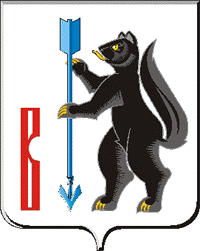 АДМИНИСТРАЦИЯГОРОДСКОГО ОКРУГА ВЕРХОТУРСКИЙП О С Т А Н О В Л Е Н И Еот 17.01.2022г. № 27г. Верхотурье О создании организационного комитета по вопросам деятельностиМолодежного Совета при Главе городского округа ВерхотурскийНа основании Федерального закона от 06 октября 2003 года № 131-ФЗ «Об общих принципах организации местного самоуправления в Российской Федерации», в целях поддержки молодежных инициатив, руководствуясь Положением о Молодежном Совет при главе городского округа Верхотурский, утвержденным постановлением Администрации городского округа Верхотурский от 29.01.2021 г.№ 54 «О создании Молодежного Совета при Главе городского округа Верхотурский», Уставом городского округа Верхотурский,ПОСТАНОВЛЯЮ:1.Создать организационный комитет по вопросам деятельности Молодежного Совета при Главе городского округа Верхотурский.2.Утвердить состав организационного комитета по вопросам деятельности Молодежного Совета при Главе городского округа Верхотурский (прилагается).3.Организационному комитету в срок до 01 февраля 2023 года провести мероприятие по формированию деятельности Молодежного Совета при Главе городского округа Верхотурский.4.Опубликовать настоящее постановление в информационном бюллетене «Верхотурская неделя» и разместить на официальном сайте городского округа Верхотурский.5.Контроль исполнения настоящего постановления возложить на заместителя главы Администрации городского округа Верхотурский по социальным вопросам Бердникову Н.Ю.Главагородского округа Верхотурский                                                                  А.Г. ЛихановУтвержденпостановлением Администрации городского округа Верхотурскийот 17.01.2022г. № 27«О создании организационного комитета по вопросам деятельности Молодежного Совета при Главе городского округа Верхотурский»Составорганизационного комитета по вопросам деятельностиМолодежного Совета при Главе городского округа ВерхотурскийЛихановАлексей ГеннадьевичГлава городского округа ВерхотурскийВагинаОксана РомановнаВедущий специалист организационного отдела Администрации городского округа ВерхотурскийКривоноговаИрина АлександровнаСпециалист по методике клубной работы Управления культуры, туризма и молодежной политики Администрации городского округа ВерхотурскийГригорьеваВероника АлександровнаДиректор муниципального бюджетного учреждения «Дом молодежи» городского округа ВерхотурскийРусаков Павел Андреевич Депутат Думы городского округа Верхотурский